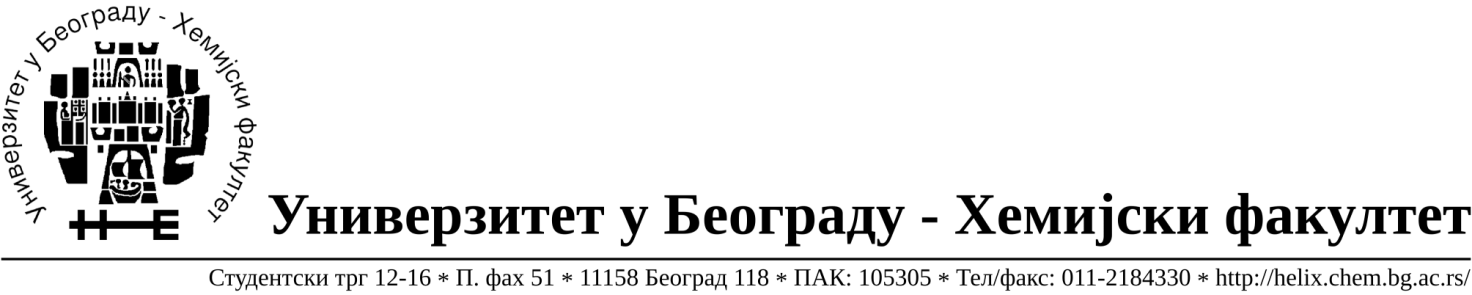 Број: 564/5Датум: 23.05.2019.годинeКОНКУРСНА ДОКУМЕНТАЦИЈАЈАВНА НАБАКА МАЛЕ ВРЕДНОСТИ набавка добара – материјал за текуће поправке и одржавање водоводних и грејних инсталацијаЈАВНА НАБАВКА бр. 8/19Београд, мај 2019. годинеНа основу члана 39. и 61. Закона о јавним набавкама („Сл.гласник РС” број 68/15), (у даљем тексту: Закон), члана 6. Правилника о обавезним елементима конкурсне документације у поступцима јавних набавки и начину доказивања испуњености услова („Сл.гласник РС” број 86/15), Одлуке о покретању поступка јавне набавке мале вредности, број 564/1 од 21.05.2019. године, и Решења о образовању Комисије за спровођење поступка јавне набавке мале вредности, број 564/2 од 21.05.2019. године, Комисија за спровођење поступка јавне набавке мале вредности,припремила је:КОНКУРСНУ ДОКУМЕНТАЦИЈУза поступак јавне набавке мале вредности добра- материјал за текуће поправке и одржавање водоводних и грејних инсталација за потребе Хемијског факултета Универзитета у БеоградуОРН – ОРН – Водоводна инсталација – 39370000, Славине, вентили и слични уређаји - 42130000Конкурсна документација садржи:Поглавље	Назив поглавља	страна I 	Општи подаци о јавној набавци………………………………………….	3 II 	              Подаци о предмету јавне набавке…………………………………………	3 III	Врста, техничке карактеристике, количина и опис добара, квалитет,		начин спровођења контроле и обезбеђења гаранције квалитета, 	рок испоруке добара, место испоруке добара...........................................	3 IV 	Услови за учешће у поступку јавне набавке из члана 75. и 76. ………	13	Закона и упутство како се доказује испуњеност тих услова	а) Образац изјаве понуђача о испуњавању услова(Образац бр.1)..........	15 	б) Образац изјаве подизвођача о испуњавању услова (Образац бр.2)...	16ц) Образац изјаве понуђача из групе понуђача о испуњавању услова   (Образац бр.3)............................................................................................. 	17 V 	Упутство понуђачима како да сачине понуду......................................	18 VI 	Образац понуде (Образац бр.4)...............................................................	      28 VII 	Модел уговора .........................................................................................	46 VIII 	Образац трошкова припреме понуде (Образац бр.5)...........................	51 IX 	Образац изјаве о независној понуди (Образац бр.6)...........................	52 X	Образац изјаве о поштовању обавеза из чл.75.ст.2. Закона	(Образац бр.7).....................................................................................     ..	53XI       		  Споразум о заједничком извршењу јавне набавке................................. 54I 	ОПШТИ ПОДАЦИ О ЈАВНОЈ НАБАВЦИ1. Подаци о наручиоцуНаручилац: : Универзитет у Београду –Хемијски факултет, Адреса: Студентски трг 12-16, БеоградИнтернет страница:.www.chem.bg.ac.rs2. Врста поступка јавне набавкеПредметна јавна набавка се спроводи у поступку јавне набавке мале вредности, у складу са Законом и подзаконским актима којима се уређују јавне набавке.3. Предмет јавне набавкеПредмет јавне набавке су добра материјал за текуће поправке и одржавање водоводних и грејних инсталација.Процењена вредност поступка је 800.000,00 РСД без ПДВ-а.4. Напомена уколико је у питању резервисана јавна набавкаПредметна јавна набавка није резервисана.5. КонтактЉиљана Секулић, ljilja@chem.bg.ac.rs телефон 011/3336803II	ПОДАЦИ О ПРЕДМЕТУ ЈАВНЕ НАБАВКЕ1. Предмет јавне набавкеПредмет јавне набавке број 8/19 су добра ‐ материјал за текуће поправке и одржавање водоводних и грејних инсталација ОРН – Водоводна инсталација – 39370000, Славине, вентили и слични уређаји – 421300002. ПартијеПредмет јавне набавке није обликован по партијама.	III	ВРСТА, ТЕХНИЧКЕ КАРАКТЕРИСТИКЕ, КОЛИЧИНА И ОПИС ДОБАРА, КВАЛИТЕТ, НАЧИН СПРОВОЂЕЊА КОНТРОЛЕ И ОБЕЗБЕЂИВАЊА ГАРАНЦИЈЕ КВАЛИТЕТА, РОК ИСПОРУКЕ ДОБАРА, МЕСТО ИСПОРУКЕ ДОБАРАТЕХНИЧКЕ КАРАКТЕРИСТИКЕМАТЕРИЈАЛ ЗА ТЕКУЋЕ ПОПРАВКЕ И ОДРЖАВАЊЕ ВОДОВОДНИХ И ГРЕЈНИХ ИНСТАЛАЦИЈА ЗА ПОТРЕБЕ ХЕМИЈСКОГ ФАКУЛТЕТА УНИВЕРЗИТЕТА У БЕОГРАДУНАПОМЕНА: Квалитет материјала мора бити у складу са важећим стандардима и техничким прописима у области.- 	Рок испоруке материјала не може бити дужи од 7 (седам) календарских дана од дана наруџбине.- 	Гарантни рок за испоручени материјал: по спецификацији произвођача, односно не може бити краћи од гарантног рока произвођача у зависности од врсте материјала. -	 Место испоруке добра је објекат седишта Наручиоца у Београду, Студентски трг број 12-16.- 	Плаћање – вирмански на рачун понуђача, по испоруци, у року од не дуже од 45 календарских дана од дана пријема фактуре.IV 	УСЛОВИ ЗА УЧЕШЋЕ У ПОСТУПКУ ЈАВНЕ НАБАВКЕ ИЗ ЧЛАНА 75. И 76. ЗАКОНА И УПУТСТВО КАКО СЕ ДОКАЗУЈЕ ИСПУЊЕНОСТ ТИХ УСЛОВА1. УСЛОВИ ЗА УЧЕШЋЕ У ПОСТУПКУ ЈАВНЕ НАБАВКЕ ИЗ ЧЛАНА. 75. И 76. ЗАКОНА1.1. Право на учешће у поступку предметне јавне набавке имa понуђач који испуњавa обавезне услове за учешће у поступку јавне набавке дефинисане чланом 75. Закона, и то:1) Да је регистрован код надлежног органа, односно уписан у одговарајући регистар (члан 75. став.1. тачка 1) Закона);2) Да он и његов законски заступник није осуђиван за неко од кривичних дела као члан организоване криминалне групе, да није осуђиван за кривична дела против привреде, кривична дела против животне средине, кривично дело примања или давања мита, кривично дело преваре(члан 75. став 1. тачка 2) Закона);3) Да је измирио доспеле порезе, доприносе и друге јавне дажбине у складу са прописима Републике Србије или стране државе када има седиште на њеној територији (члана 75. став 1. тачка 4) Закона);4) Да има важећу дозволу надлежног органа за обављање делатности која је предмет јавне набавке, ако је таква дозвола предвиђена посебним прописом (чл.75. ст. 1. тач. 5) Закона)5) Понуђач је дужан да при састављању понуде изричито наведе да је поштовао обавезе које произлазе из важећих прописа о заштити на раду, запошљавању и условима рада, заштити животне средине, као и да нема забрану обављања делатности која је на снази у време подношења понуде (члан 75. став 2. Закона).1.2. Понуђач који учествује у поступку предметне јавне набавке, мора испунити и додатне услове за учешће у поступку јавне набавке, дефинисане чланом 76. Закона, и то:1) Пословни капацитет:	да је у претходној години (2018. год) имао минимум промета добара која су предмет набавке у износу од 1.900.000 динара са ПДВ-ом. 1.3. Уколико понуђач подноси понуду са подизвођачем, у складу са чланом 80. Закона, подизвођач мора да испуни обавезне услове из члана 75. став 1. тачка 1) до 4) Закона.1.4. Уколико понуду подноси група понуђача, сваки понуђач из групе понуђача, мора да испуни обавезне услове из члана 75. став 1. тачка 1) до 4) Закона, а додатне услове испуњавају заједно.2. УПУТСТВО КАКО СЕ ДОКАЗУЈЕ ИСПУЊЕНОСТ УСЛОВА Испуњеност обавезних и додатних услова за учешће у поступку предметне јавне набавке, у складу са чланом 77. став 4. Закона, понуђач доказује достављањем Изјаве (Образац број 1.), којом под пуном материјалном и кривичном одговорношћу потврђује да испуњава услове за учешће у поступку јавне набавке из члана 75. став 1. тачка 1) до 4) и члана 76. став 1. тачка 1) Закона, дефинисане овом конкурсном документацијом.Испуњеност услова из. члана 75. став 2. Закона о јавним набавкама понуђач доказује достављањем Изјаве о поштовању обавеза из чл.75.ст.2. Закона (Образац бр 7) која је саставни део конкурсне документације)Изјава мора да буде потписана од стране овлашћеног лица понуђача и оверена печатом.Уколико Изјаву потписује лице које није уписано у регистар као лице овлашћено за заступање, потребно је уз понуду доставити овлашћење за потписивање.Понуђач који достави изјаву, у смислу члана 77. став 4. Закона, НЕ ДОСТАВЉА ДОКАЗЕ из члана 77. став 1. и 2. Закона.Уколико понуђач подноси понуду са подизвођачем, понуђач је дужан да достави Изјаву подизвођача (Образац број 2.), потписану од стране овлашћеног лица подизвођача и оверену печатом.Уколико понуду подноси група понуђача, Изјава мора бити потписана од стране овлашћеног лица сваког понуђача из групе понуђача и оверена печатом (Образац број 3.).Наручилац може пре доношења одлуке о додели уговора да тражи од понуђача, чија је понуда оцењена као најповољнија, да достави на увид оригинал или оверену копију свих или појединих доказа о испуњености услова.Ако понуђач у остављеном примереном року, који не може бити краћи од 5 (пет) дана, не достави на увид оригинал или оверену копију тражених доказа, наручилац ће његову понуду одбити као неприхватљиву.Понуђач није дужан да доставља на увид доказе који су јавно доступни на интернет страницама надлежних органа.Понуђач је дужан да, без одлагања, писмено обавести наручиоца о било којој промени у вези са испуњеношћу услова из поступка јавне набавке, која наступи до доношења одлуке, односно закључења уговора, односно током важења уговора о јавној набавци и да је документује на прописани начин.Образац број 1.3. ОБРАЗАЦ ИЗЈАВЕ О ИСПУЊАВАЊУ УСЛОВА ИЗ ЧЛАНА 75. И 76. ЗАКОНАИЗЈАВА ПОНУЂАЧАО ИСПУЊАВАЊУ УСЛОВА ИЗ ЧЛАНА 75. И 76. ЗАКОНА У ПОСТУПКУ ЈАВНЕ НАБАВКЕ МАЛЕ ВРЕДНОСТИУ складу са чланом 77. став 4. Закона, под пуном материјалном и кривичном одговорношћу, као заступник понуђача, дајем следећуИ З Ј А В УПонуђач_________________________________________________[навести назив понуђача] у поступку јавне набавке добра ‐ материјал за текуће поправке и одржавање водоводних и грејних инсталација, број 8/19, испуњава све услове из члана 75. и 76. Закона, односно услове дефинисане конкурсном документацијом за предметну јавну набавку,и то:1) Да је регистрован код надлежног органа, односно уписан у одговарајући регистар (члан 75. став.1. тачка 1) Закона);2) Да он и његов законски заступник није осуђиван за неко од кривичних дела као члан организоване криминалне групе, да није осуђиван за кривична дела против привреде, кривична дела против животне средине, кривично дело примања или давања мита, кривично дело преваре(члан 75. став 1. тачка 2) Закона);3) Да је измирио доспеле порезе, доприносе и друге јавне дажбине у складу са прописима Републике Србије или стране државе када има седиште на њеној територији (члана 75. став 1. тачка 4) Закона);4) Да има важећу дозволу надлежног органа за обављање делатности која је предмет јавне набавке, ако је таква дозвола предвиђена посебним прописом(чл.75. ст. 1. тач. 5) Закона).Понуђач испуњава и додатне услове, и то:1) Пословни капацитет:	да је у претходној години (2018. год) имао минимум промета добара која су предмет набавке у износу од 1.900.000 динара са ПДВ-ом. Место: 	 	Понуђач:		М.П.		_______________________Датум: _________________				 (потпис овлашћеног лица)Напомена: Уколико понуду подноси понуђач самостално, Изјава мора бити попуњена и потписана од стране овлашћеног лица понуђача и оверена печатом.Образац број 2.4. ОБРАЗАЦ ИЗЈАВЕ О ИСПУЊАВАЊУ УСЛОВА ИЗ ЧЛАНА 75. ЗАКОНА ЗА ПОДИЗВОЂАЧАИЗЈАВА ПОДИЗВОЂАЧАО ИСПУЊАВАЊУ УСЛОВА ИЗ ЧЛАНА 75. ЗАКОНА У ПОСТУПКУ ЈАВНЕ НАБАВКЕ МАЛЕ ВРЕДНОСТИУ складу са чланом 77. став 4. Закона, под пуном материјалном и кривичном одговорношћу, као заступник подизвођача, дајем следећуИ З Ј А В УПодизвођач_________________________________________[навести назив подизвођача] у поступку јавне набавке добра ‐ материјал за текуће поправке и одржавање водоводних и грејних инсталација, број 8/19, испуњава све услове из члана 75. Закона, односно услове дефинисане конкурсном документацијомза предметну јавну набавку,и то:1) Да је регистрован код надлежног органа, односно уписан у одговарајући регистар (члан 75. став.1. тачка 1) Закона);2) Да он и његов законски заступник није осуђиван за неко од кривичних дела као члан организоване криминалне групе, да није осуђиван за кривична дела против привреде, кривична дела против животне средине, кривично дело примања или давања мита, кривично дело преваре(члан 75. став 1. тачка 2) Закона);3) Да је измирио доспеле порезе, доприносе и друге јавне дажбине у складу са прописима Републике Србије или стране државе када има седиште на њеној територији (члана 75. став 1. тачка 4) Закона);4) Да има важећу дозволу надлежног органа за обављање делатности која је предмет јавне набавке, ако је таква дозвола предвиђена посебним прописом(чл.75. ст. 1. тач. 5) Закона)Место: 	 Датум: 		М.П.Подизвођач:(потпис овлашћеног лица)Напомена:1. Изјаву доставља само онај понуђач који подноси понуду са подизвођачем2. Уколико понуђач подноси понуду са подизвођачем, Изјава мора бити потписана од стране овлашћеног лица подизвођача и оверена печатом.3. У случају ангажовања више подизвођача, образац изјаве фотокопирати у довољном броју примерака и попунити за сваког подизвођача.Образац број 3.5. ОБРАЗАЦ ИЗЈАВЕ О ИСПУЊАВАЊУ УСЛОВА ИЗ ЧЛАНА 75. и 76. ЗАКОНА ЗА СВАКОГ ПОНУЂАЧА ИЗ ГРУПЕ ПОНУЂАЧАИЗЈАВА ПОНУЂАЧА ИЗ ГРУПЕ ПОНУЂАЧА О ИСПУЊАВАЊУ УСЛОВА ИЗ ЧЛАНА 75. и 76. ЗАКОНА У ПОСТУПКУ ЈАВНЕ НАБАВКЕ МАЛЕ ВРЕДНОСТИУ складу са чланом 77. став 4. Закона, под пуном материјалном и кривичном одговорношћу, као заступник понуђача,дајем следећуИ З Ј А В УПонуђач______________________________________________ [навести назив понуђача] у поступку јавне набавке добра ‐ материјал за текуће поправке и одржавање водоводних и грејних инсталација, број 8/19, испуњава услове из члана 75. и 76. Закона, односно услове дефинисане конкурсном документацијом за предметну јавну набавку,и то:1) Да је регистрован код надлежног органа, односно уписан у одговарајући регистар (члан 75. став.1. тачка 1) Закона);2) Да он и његов законски заступник није осуђиван за неко од кривичних дела као члан организоване криминалне групе, да није осуђиван за кривична дела против привреде, кривична дела против животне средине, кривично дело примања или давања мита, кривично дело преваре(члан 75. став 1. тачка 2) Закона);3) Да је измирио доспеле порезе, доприносе и друге јавне дажбине у складу са прописима Републике Србије или стране државе када има седиште на њеној територији (члана 75. став 1. тачка 4) Закона);4) Да има важећу дозволу надлежног органа за обављање делатности која је предмет јавне набавке, ако је таква дозвола предвиђена посебним прописом(чл.75. ст. 1. тач. 5) Закона)Понуђач испуњава и додатне услове, и то:1) Пословни капацитет:	да је у претходној години (2018. год) имао минимум промета добара која су предмет набавке у износу од 1.900.000 динара са ПДВ-ом, Место: 	 Датум: 		М.П.Понуђач(потпис овлашћеног лица)Напомена:Изјаву достављају само они понуђачи који подносе заједничку понуду.У случају подношења заједничке понуде, сваки понуђач из групе понуђача мора да испуни обавезне услове, док додатне услове понуђачи из групе понуђача испуњавају заједно.Уколико понуду подноси група понуђача, образац изјаве фотокопирати у довољном броју примерака и попунити за сваког члана из групе понуђача.Изјава мора бити потписана од стране овлашћеног лица сваког понуђача из групе понуђача и оверена печатом.V 	УПУТСТВО ПОНУЂАЧИМА КАКО ДА САЧИНЕ ПОНУДУ1. ПОДАЦИ О ЈЕЗИКУ НА КОЈЕМ ПОНУДА МОРА ДА БУДЕ САЧИЊЕНАПонуда мора да буде сачињена на српском језику.2. НАЧИН НА КОЈИ ПОНУДА МОРА ДА БУДЕ САЧИЊЕНАПонуда се доставља у писаном облику, у једном примерку, на обрасцу из конкурсне документације и мора бити јасна и недвосмислена, читко попуњена – откуцана или написана неизбрисивим мастилом, потписана од стране овлашћеног лица понуђача и оверена печатом. Уколико понуђач начини грешку у попуњавању, дужан је да грешку, односно погрешан текст, прецрта једном хоризонталном цртом и правилно попуни, тј. упише нови текст, а место начињене грешке парафира и овери печатом.Понуда се саставља тако што понуђач уписује тражене податке у обрасце који су саставни део конкурсне документације. Подаци који нису уписани у приложене обрасце, односно подаци који су уписани мимо образаца неће се уважити, и таква понуда ће бити одбијена.Понуда са припадајућом документацијом, доставља се непосредно или путем поште, у запечаћеној коверти, на адресу наручиоца ‐ Универзитет у Београду, Хемијски факултет, Београд, Студентски трг број 12-16, са назнаком на лицу коверте »ПОНУДА ЗА ЈАВНУ НАБАВКУ ДОБРА ‐ МАТЕРИЈАЛ ЗА ТЕКУЋЕ ПОПРАВКЕ И ОДРЖАВАЊЕ ВОДОВОДНИХ И ГРЕЈНИХ ИНСТАЛАЦИЈА, БРОЈ 8/19- НЕ ОТВАРАТИ«, поштом или лично, сваког радног дана од 09 – 15 сати, у Секретаријату наручиоца соба број 335, приземље. На полеђини коверте обавезно навести назив и адресу понуђача, број телефона, име и презиме лица за контакт. У случају да понуду подноси група понуђача, на полеђини коверте је потребно назначити да се ради о групи понуђача и навести називе и адресу свих учесника у заједничкој понуди, број телефона, име и презиме лица за контакт.Коверта мора бити тако затворена да се, приликом отварања, са сигурношћу може утврдити да се отвара први пут.Наручилац ће по пријему одређене понуде, на коверти у којој се понуда налази, обележити време пријема и евидентирати број и датум понуде према редоследу приспећа. Уколико је понуда достављена непосредно, наручилац ће понуђачу предати потврду пријема понуде. У потврди о пријему, наручилац ће навести датум и сат пријема понуде.Понуда се сматра благовременом уколико је примљена од стране наручица до 04.06.2019. године до 10,00 часова.Понуда коју наручилац није примио у року одређеном за подношење понуда, односно која је примљена по истеку дана и сата до којег се могу понуде подносити, сматраће се неблаговременом. Наручилац ће одбити све неблаговремене понуде, које ће након окончања поступка отварања понуда, неотворене вратити понуђачу са назнаком на коверти понуде да је неблаговремена.Обавезна садржина понуде.Приликом подношења понуде понуђач је дужан да, уз понуду, достави:попуњен, потписан и печатом оверен образац Изјаве о испуњавању услова из члана 75. и 76.Закона, за понуђача (Образац број 1.);попуњен, потписан и печатом оверен образац Изјаве о испуњавању услова из члана 75. Закона, за подизвођача (Образац број 2.);попуњен, потписан и печатом оверен образац Изјаве о испуњавању услова из члана 75. и 76.Закона, за сваког понуђача из групе понуђача (Образац број 3.);попуњен, потписан и печатом оверен Образац понуде са табелом (Образац број 4.);Модел уговора, попуњен на свим местима где је то предвиђено, потписан и печатом оверен на последњој страни модела уговора, чиме понуђач потврђује да прихвата елементе модела уговора.попуњен, потписан и печатом оверен образац Изјаве о независној понуди (Образац број 6.);попуњен, потписан и печатом оверен образац Изјаве о поштовању обавеза из чл.75.ст.2. Закона (Образац број 7.);Понуда може да садржи попуњен, потписан и печатом оверен образац трошкови припремања понуде (Образац број 5.) и Споразум о заједничком извршењу јавне набавке (доставља се у случају подношења заједничке понуде)3. ПАРТИЈЕПредмет јавне набавке није обликован по партијама.4. ПОНУДА СА ВАРИЈАНТАМАПодношење понуде са варијантама није дозвољено.5. НАЧИН ИЗМЕНЕ, ДОПУНЕ И ОПОЗИВА ПОНУДЕУ року за подношење понуде понуђач може да измени, допуни или опозове своју понуду на начин који је одређен за подношење понуде.Понуђач је дужан да јасно назначи који део понуде мења односно која документа накнадно доставља.Измену, допуну или опозив понуде треба доставити на адресу Наручиоца – Универзитет у Београду, Хемијски факултет, Београд, Студентски трг број 12-16, са назнаком: „Измена понуде за јавну набавку добра – материјал за текуће поправке и одржавање водоводних и грејних инсталација, број 8/19­ НЕ ОТВАРАТИ ” или„Допуна понуде за јавну набавку добра – материјал за текуће поправке и одржавање водоводних и грејних инсталација, број 8/19­ НЕ ОТВАРАТИ ”„Опозив понуде за јавну набавку добра – материјал за текуће поправке и одржавање водоводних и грејних инсталација, број 8/19­ НЕ ОТВАРАТИ ” или„Измена и допуна понуде за јавну набавку добра – материјал за текуће поправке и одржавање водоводних и грејних инсталација, број 8/19­ НЕ ОТВАРАТИ ”.На полеђини коверте навести назив и адресу понуђача. У случају да понуду подноси група понуђача, на коверти је потребно назначити да се ради о групи понуђача и навести називе и адресу свих учесника у заједничкој понуди.По истеку рока за подношење понуда понуђач не може да опозове нити да мења своју понуду.6. УЧЕСТВОВАЊЕ У ЗАЈЕДНИЧКОЈ ПОНУДИ ИЛИ КАО ПОДИЗВОЂАЧПонуђач може да поднесе само једну понуду.У Обрасцу понуде понуђач наводи на који начин подноси понуду, односно да ли подноси понуду самостално, са подизвођачем или као заједничку понуду.Понуђач који је самостално поднео понуду не може истовремено да учествује као подизвођач или у заједничкој понуди, нити исто лице може учествовати у више заједничких понуда.Наручилац ће одбити све понуде које су поднете супротно забрани из претходног става ове тачке. (члан 87. став 5. Закона)7. ПОНУДА СА ПОДИЗВОЂАЧЕМУколико понуђач подноси понуду са подизвођачем дужан је да у Обрасцу понуде, наведе да понуду подноси са подизвођачем, проценат укупне вредности набавке који ће поверити подизвођачу, а који не може бити већи од 50%, као и део предмета набавке који ће извршити преко подизвођача. Понуђач у Обрасцу понуде наводи назив и седиште подизвођача, уколико ће делимично извршење набавке поверити подизвођачу.Уколико уговор о јавној набавци буде закључен између наручиоца и понуђача који подноси понуду са подизвођачем, тај подизвођач ће бити наведен у уговору о јавној набавци.Понуђач је дужан да за сваког подизвођача достави изјаву о испуњености услова за учешће у поступку јавне набавке, у складу са упутством како се доказује испуњеност услова.Понуђач у потпуности одговара наручиоцу за извршење обавеза из поступка јавне набавке, односно извршење уговорних обавеза, без обзира на број подизвођача.Понуђач је дужан да наручиоцу, на његов захтев, омогући приступ код подизвођача, ради утврђивања испуњености тражених услова.8. ЗАЈЕДНИЧКА ПОНУДАПонуду може поднети група понуђача.Сваки понуђач из групе понуђача мора да испуни обавезне услове из члана 75. став 1. тачка 1. до 4. Закона, а додатне услове испуњавају заједно.Група понуђача је дужна да достави изјаве о испуњености услова за учешће у поступку јавне набавке, у складу са упутством како се доказује испуњеност услова.Уколико понуду подноси група понуђача, саставни део заједничке понуде мора бити споразум којим се понуђачи из групе међусобно и према наручиоцу обавезују на извршење јавне набавке, а који обавезно садржи податке из члана 81. став 4. тачка 1) до 2) Закона и то податке о:‐ члану групе који ће бити носилац посла, односно који ће поднети понуду и који ће заступати групу понуђача пред наручиоцем и ‐ опис послова сваког од понуђача из групе понуђача у извршењу уговораПонуђачи из групе понуђача одговарају неограничено солидарно према наручиоцу.Задруга може поднети понуду самостално, у своје име, а за рачун задругара или заједничку понуду у име задругара.Ако задруга подноси понуду у своје име, за обавезе из поступка јавне набавке и уговора о јавној набавци одговара задруга и задругари у складу са законом.Ако задруга подноси заједничку понуду у име задругара, за обавезе из поступка јавне набавке и уговора о јавној набавци неограничено солидарно одговарају задругари.9. НАЧИН, РОК И УСЛОВИ ПЛАЋАЊА, ГАРАНТНИ РОК, КАО И ДРУГЕ ОКОЛНОСТИ ОД КОЈИХ ЗАВИСИ ПРИХВАТЉИВОСТ ПОНУДЕНачин плаћања: вирмански, на рачун понуђача.Рок плаћања: у року од не дуже од 45 календарских дана од дана пријема фактуре. Авасно плаћање није дозвољено: понуда понуђача који понуди авасно плаћање биће одбијена као неприхватљива.Гарантни рок : по спецификацији произвођача.Рок испоруке: не може бити дужи од 7 календарских дана од дана наруџбине.Рок важења понуде: 30 (тридесет) календарских дана од дана отварања понуде.У случају истека рока важења понуде, наручилац је дужан да, у писаном облику, затражи од понуђача продужење рока важења понуде.Понуђач који прихвати захтев за продужење рока важења понуде на може мењати понуду.10. ВАЛУТА И НАЧИН НА КОЈИ МОРА ДА БУДЕ НАВЕДЕНА И ИЗРАЖЕНА ЦЕНА У ПОНУДИЦена мора бити исказана у динарима, са и без пореза на додату вредност, са урачунатим свим трошковима које понуђач има у реализацији предметне јавне набавке, с тим да ће се за оцену понуде узети у обзир цена без пореза на додату вредност.Цена мора бити фиксна и не може се мењати.У цену су урачунати и трошкови транспорта до седишта Наручиоца.Ако је у понуди исказана неуобичајено ниска цена, наручилац ће поступити у складу са чланом 92. Закона.Ако понуђена цена укључује увозну царину и друге дажбине, понуђач је дужан да тај део одвојено искаже у динарима.11. ПОДАЦИ О ДРЖАВНОМ ОРГАНУ ИЛИ ОРГАНИЗАЦИЈИ, ОДНОСНО ОРГАНУ ИЛИ СЛУЖБИ ТЕРИТОРИЈАЛНЕ АУТОНОМИЈЕ ИЛИ ЛОКАЛНЕ САМОУПРАВЕ ГДЕ СЕ МОГУ БЛАГОВРЕМЕНО ДОБИТИ ИСПРАВНИ ПОДАЦИ О ПОРЕСКИМ ОБАВЕЗАМА, ЗАШТИТИ ЖИВОТНЕ СРЕДИНЕ, ЗАШТИТИ ПРИ ЗАПОШЉАВАЊУ, УСЛОВИМА РАДА И СЛ., А КОЈИ СУ ВЕЗАНИ ЗА ИЗВРШЕЊЕ УГОВОРА О ЈАВНОЈ НАБАВЦИПодаци о пореским обавезама се могу добити у Пореској управи, Министарства финансија и привреде. Подаци о заштити животне средине се могу добити у Агенцији за заштиту животне средине и у Министарству енергетике, развоја и заштите животне средине.Подаци о заштити при запошљавању и условима рада се могу добити у Министарству рада, запошљавања и социјалне политике.12. ПОДАЦИ О ВРСТИ, САДРЖИНИ, НАЧИНУ ПОДНОШЕЊА, ВИСИНИ И РОКОВИМА ОБЕЗБЕЂЕЊА ИСПУЊЕЊА ОБАВЕЗА ПОНУЂАЧАУ предметном поступку предвиђеноa су следећа средства обезбеђења испуњења обавеза понуђача.Као гаранцију за добро и у року извршење посла (за случај да испоручилац прекорачи уговорени рок за испоруку и да не испоручи добра која у свему одговарају захтевима из тендерске документације и техничке спецификације) и за отклањање недостатака у гарантном року Испоручилац се обавезује да приликом потписивања Уговора достави Наручиоцу уредно потписану и регистровану сопствену бланко меницу, без жираната у корист Купца, са овлашћењем за попуну у висини од 10% од вредности уговора, без ПДВ-а, са клаузулом „без протеста“ и „по виђењу“, на име доброг извршења посла, која ће трајати 10 (десет) дана дуже од истека рока важности уговора као и уредно потписану и регистровану сопствену бланко меницу, без жираната у корист Купца, са овлашћењем за попуну у висини од 10% од вредности уговора, без ПДВ-а, са клаузулом „без протеста“ и „по виђењу“, на име отклањања недостатака у гарантном року, која ће трајати 10 (десет) дана дуже од истека рока важности уговора.Уз менице и менично овлашћење Испоручилац се обавезује да достави Наручиоцу и потврду од своје пословне банке о регистрацији меница, као и копију картона потписа овлашћених лица, депонованих код пословне банке.Додатно обезбеђење се предаје Наручиоцу у моменту закључења уговора.Ако се за време трајања уговора промене рокови за извршење уговорне обавезе, важност менице за добро извршење посла мора да се продужи13. ЗАШТИТА ПОВЕРЉИВОСТИ ПОДАТАКА КОЈЕ НАРУЧИЛАЦ СТАВЉА ПОНУЂАЧИМА НА РАСПОЛАГАЊЕ, УКЉУЧУЈУЋИ И ЊИХОВЕ ПОДИЗВОЂАЧЕПредметна набавка не садржи поверљиве информације које наручилац ставља на располагање.Наручилац је дужан да:чува као поверљиве све податке о понуђачима садржане у понуди, који су посебним прописом утврђени као поверљиви и које је као такве понуђач означио у понуди,одбије давање информације која би значила повреду поверљивости података  добијених у понуди,чува као пословну тајну имена понуђача, до истека рока предвиђеног за отварање понуда.14. ДОДАТНЕ ИНФОРМАЦИЈЕ ИЛИ ПОЈАШЊЕЊА У ВЕЗИ СА ПРИПРЕМАЊЕМ ПОНУДЕЗаинтересовано лице може, у писаном облику (путем поште на адресу наручиоца, електронске поште ljilja@chem.bg.ac.rs или факсом на број. 011/3336803,) тражити од наручиоца додатне информације или појашњења у вези са припремањем понуде, најкасније 5 (пет) дана пре истека рока за подношење понуде.Наручилац ће заинтересованом лицу у року од 3 (три) дана од дана пријема захтева за додатниминформацијама или појашњењима конкурсне документације, одговор доставити у писаном облику и истовремено ће ту информацију објавити на Порталу јавних набавки и на својој интернет страници.Захтев за додатне информације или појашњења упућује се на адресу наручиоца, са напоменом„Захтев за додатним информацијама или појашњењима конкурсне документације, ЈН број 8/19”.Ако наручилац измени или допуни конкурсну документацију 8 (осам) или мање дана пре истека рока за подношење понуда, дужан је да продужи рок за подношење понуда и објави обавештење о продужењу рока за подношење понуда.Ако наручилац одговор, односно измену или допуну конкурсне документације , пошаље електронским путем или факсом, захтеваће од заинтересованог лица да на исти начин потврди пријем одговора, што је заинтересовано лице дужно да учини.По истеку рока предвиђеног за подношење понуда наручилац не може да мења нити да допуњује конкурсну документацију.Тражење додатних информација или појашњења у вези са припремањем понуде телефоном није дозвољено.Комуникација у поступку јавне набавке врши се искључиво на начин одређен чланом 20. Закона.15. ДОДАТНА ОБЈАШЊЕЊА ОД ПОНУЂАЧА ПОСЛЕ ОТВАРАЊА ПОНУДА И КОНТРОЛА КОД ПОНУЂАЧА ОДНОСНО ЊЕГОВОГ ПОДИЗВОЂАЧА И ДОПУШТЕНЕ ИСПРАВКЕПосле отварања понуда наручилац може, приликом стручне оцене понуда, да, у писаном облику, захтева од понуђача додатна објашњења која ће му помоћи при прегледу, вредновању и упоређивању понуда, а може да врши и контролу (увид) код понуђача, односно његовог подизвођача (члан 93. Закона).Уколико наручилац оцени да су потребна додатна објашњења или је потребно извршити контролу (увид) код понуђача, односно његовог подизвођача, наручилац ће понуђачу оставити примерени рок да поступи по позиву наручиоца, односно да омогући наручиоцу контролу (увид) код понуђача, као и код његовог подизвођача.Наручилац може, уз сагласност понуђача, да изврши исправке рачунских грешака уочених приликом разматрања понуде по окончаном поступку отварања понуда.Ако се понуђач не сагласи са исправком рачунских грешака, наручилац ће његову понуду одбити као неприхватљиву.У случају разлике између јединичне и укупне цене, меродавна је јединична цена.16. НЕГАТИВНЕ РЕФЕРЕНЦЕ(У складу са чланом 82. Закона)Наручилац може одбити понуду уколико поседује доказ да је понуђач у претходне три године пре објављивања позива за подношење понуда у поступку јавне набавке:поступао супротно забрани из чл. 23. и 25. Закона о јавним набавкама;учинио повреду конкуренције;доставио неистините податке у понуди или без оправданих разлога одбио да закључи Уговор о јавној набавци, након што му је Уговор додељен;одбио да достави доказе и средства обезбеђења на шта се у понуди обавезао.Наручилац може одбити понуду уколико поседује доказ који потврђује да понуђач није испуњавао своје обавезе по раније закљученим уговорима о јавним набавкама који су се односили на исти предмет набавке, за период од претходне три године пре објављивања позива.Доказ може бити:правоснажна судска одлука или коначна одлука другог надлежног органа;исправа о реализованом средству обезбеђења испуњења обавеза у поступку јавне набавке или испуњења уговорних обавеза;исправа о наплаћеној уговорној казни;рекламације потрошача, односно корисника, ако нису отклоњене у уговореном року;извештај надзорног органа о изведеним радовима који нису у складу са пројектом, односно уговором;изјава о раскиду Уговора због неиспуњења битних елемената Уговора дата на начин и под условима предвиђеним законом којим се уређују облигациони односи;доказ о ангажовању на извршењу Уговора о јавној набавци лица која нису означена у понуди као подизвођачи, односно чланови групе понуђача.Други одговарајући доказ примерен предмету јавне набавке који се односи на испуњење обавеза у ранијим поступцима јавне набавке или по раније закљученим уговорима о јавним набавкама.17. ВРСТА КРИТЕРИЈУМА ЗА ДОДЕЛУ УГОВОРА, ЕЛЕМЕНТИ КРИТЕРИЈУМА НА ОСНОВУ КОЈИХ СЕ ДОДЕЉУЈЕ УГОВОР И МЕТОДОЛОГИЈА ЗА ДОДЕЛУ ПОНДЕРА ЗА СВАКИ ЕЛЕМЕНТ КРИТЕРИЈУМАИзбор најповољније понуде ће се извршити применом критеријума најниже понуђене цене.18. ЕЛЕМЕНТИ КРИТЕРИЈУМА НА ОСНОВУ КОЈИХ ЋЕ НАРУЧИЛАЦ ИЗВРШИТИ ДОДЕЛУ УГОВОРА У СИТУАЦИЈИ КАДА ПОСТОЈЕ ДВЕ ИЛИ ВИШЕ ПОНУДА СА ЈЕДНАКИМ БРОЈЕМ ПОНДЕРА ИЛИ ИСТОМ ПОНУЂЕНОМ ЦЕНОМУколико две или више понуда буду имале исту најнижу понуђену цену, као најповољнија биће изабрана понуда оног понуђача који је понудио краћи рок испоруке.	Уколико две или више понуда имају исту најнижу понуђену цену и исти рок испоруке, наручилац ће доделити уговор оном понуђачу који понуди дужи рок плаћања. 	Уколико две или више понуда имају исту најнижу понуђену цену, исти рок плаћања и исти рок испоруке наручилац ће доделити уговор оном понуђачу који буде извучен путем жреба. Извлачење путем жреба одржаће се наредног дана од дана отварања понуда.Жребом ће бити обухваћене само оне понуде које имају једнаку најнижу понуђену цену исти рок плаћања.	Извлачење путем жреба наручилац ће извршити јавно, у присуству понуђача, и то тако што ће називе понуђача исписати на одвојеним папирима, који су исте величине и боје, те ће све те папире ставити у провидну кутију одакле ће извући само један папир. Понуђачу чији назив буде на извученом папиру ће бити додељен уговор. Понуђачима који не присуствују овом поступку, наручилац ће доставити записник извлачења путем жреба.19. КОРИШЋЕЊЕ ПАТЕНТА И ОДГОВОРНОСТ ЗА ПОВРЕДУ ЗАШТИЋЕНИХ ПРАВА ИНТЕЛЕКТУАЛНЕ СВОЈИНЕ ТРЕЋИХ ЛИЦАНакнаду за коришћење патената, као и одговорност за повреду заштићених права интелектуалне својине трећих лица сноси понуђач.20. НАЧИН И РОК ЗА ПОДНОШЕЊЕ ЗАХТЕВА ЗА ЗАШТИТУ ПРАВА ПОНУЂАЧАЗахтев за заштиту права може да поднесе понуђач, подносилац пријаве, кандидат, односно заинтересовано лице, који има интерес за доделу уговора, односно оквирног споразума у конкретном поступку јавне набавке и који је претрпео или би могао да претрпи штету због поступања наручиоца противно одредбама Закона о јавним набавкама.Захтев за заштиту права подноси се наручиоцу. Копију захтева за заштиту права подносилац истовремено доставља Републичкој комисији. Захтев за заштиту права се доставља непосредно или препорученом пошиљком са повратницом. Захтев за заштиту права се може доставити Наручиоцу и путем електронске поште на мејл: ljilja@chem.bg.ac.rs, сваког радног дана (понедељак – петак), од 830 до 1500 часова.Захтев за заштиту права се може поднети у току целог поступка јавне набавке, против сваке радње наручиоца, осим уколико Законом није другачије одређено. О поднетом захтеву за заштиту права наручилац објављује обавештење о поднетом захтеву за заштиту права на Порталу јавних набавки и на својој интернет страници, најкасније у року од 2 дана од дана пријема захтева. Уколико се захтевом за заштиту права оспорава врста поступка, садржина позива за подношење понуда или конкурсне документације, захтев ће се сматрати благовременим уколико је примљен од стране наручиоца најкасније 3(три) дана пре истека рока за подношење понуда, без обзира на начин достављања и уколико је подносилац захтева у складу са чланом 63. став 2. Закона указао наручиоцу на евентуалне недостатке и неправилности, а наручилац исте није отклонио.После доношења одлуке о додели уговора из чл. 108. Закона или одлуке о обустави поступка јавне набавке из чл. 109. Закона, рок за подношење захтева за заштиту права је 5 (пет) дана од дана објављивања одлуке на Порталу јавних набавки. Захтевом за заштиту права не могу се оспоравати радње наручиоца предузете у поступку јавне набавке ако су подносиоцу захтева били или могли бити познати разлози за његово подношење пре истека рока за подношење понуда, а подносилац захтева га није поднео пре истека тог рока. Ако је у истом поступку јавне набавке поново поднет захтев за заштиту права од стране истог подносиоца захтева, у том захтеву се не могу оспоравати радње наручиоца за које је подносилац захтева знао или могао знати приликом подношења претходног захтева. Подносилац захтева је дужан да на рачун буџета Републике Србије уплати таксу од 60.000,00 динара на број жиро рачуна: 840-30678845-06, са позивом на број 8/19, сврха уплате: ЗЗП, назив наручиоца или број јавне набавке (8/19), Прималац: Буџет Републике Србије.Захтев за заштиту права садржи: назив и адресу подносиоца захтева и лице за контакт,назив и адресу наручиоца, податке о јавној набавци која је предмет захтева, односно о одлуци наручиоца, повреде прописа којима се уређује поступак јавне набавке, чињенице и доказе којима се повреде доказују, потврду о уплати таксе из члана 156. закона и потпис подносиоца.Као доказ о уплати таксе, у смислу члана 151. став 1. тачка 6) ЗЈН, a према Упутству о уплати таксе за подношење захтева за заштиту права, објављеном на сајту Републичке комисије за заштиту права у поступцима јавних набавки, прихватиће се: 1) Потврда о извршеној уплати републичке административне таксе из члана 156. ЗЈН која садржи следеће:    (1)  да буде издата од стране банке и да садржи печат банке;   (2) да представља доказ о извршеној уплати  таксе, што значи да потврда мора да садржи  податак да је налог за уплату таксе, односно налог за пренос средстава реализован, као и датум извршења налога;    (3)  износ таксе из члана 156. ЗЈН чија се уплата врши;    (4)  број рачуна буџета: 840-30678845-06;    (5)  шифру плаћања: 153 или 253;    (6)  позив на број: подаци о броју или ознаци јавне набавке поводом које се подноси захтев за заштиту права;    (7)  сврха: такса за ЗЗП; назив наручиоца; број или  ознакa јавне набавке поводом које се подноси  захтев за заштиту права;    (8)  корисник: буџет Републике Србије;    (9)  назив уплатиоца, односно назив подносиоца захтева за заштиту права за којег је извршена уплата таксе;    (10)  потпис овлашћеног лица банке;2) Налог за уплату, први примерак, оверен потписом овлашћеног лица и печатом банке или поште, који садржи и све друге елементе из потврде о извршеној уплати  таксе, наведене под тачком 1); 3) Потврда издата од стране Републике Србије, Министарства финансија, Управе за трезор, потписана и оверена печатом, која садржи све елементе из тачке 1), осим оних наведених под (1) и (10), за подносиоце захтева за заштиту права који имају отворен рачун у оквиру постојећег консолидованог рачуна трезора , а који се води у Управи за трезор(корисници буџетских средства, корисници средстава организација за обавезно социјално осигурање и други корисници јавних средстава);4) Потврда издата од стране Народне банке Србије, која садржи све елементе из потврде о извршеној уплати таксе из тачке 1, за подносиоце захтева за заштиту права (банке и други субјекти) који имају отворен рачун код Народне банке Србије у складу са законом и другим прописом.Поступак заштите права понуђача регулисан је одредбама чл. 138. - 167. Закона о јавним набавкама.Упутство о подношењу захтева за заштиту права може се преузети и на интернет страници Републичке комисије за заштиту права у поступцима јавних набавки www.kjn.gov.rs 21. РОК У КОЈЕМ ЋЕ УГОВОР БИТИ ЗАКЉУЧЕННаручилац је дужан да уговор о јавној набавци достави понуђачу којем је додељен уговор у року од 8 (осам)дана од дана протека рока за подношење захтева за заштиту права из члана 149. Закона.У случају да је поднета само једна понуда, наручилац може закључити уговор пре истека рока за подношење захтева за заштиту права, у складу са чланом 112. став 2. тачка 5.) Закона.У случају да понуђач коме је додељен уговор одбије да закључи уговор, Наручилац може да закључи уговор са првим следећим најповољнијим понуђачеVI	ОБРАЗАЦ ПОНУДЕ Образац број 4Понуда број _________од_____________2019. године за јавну набавку добра ‐ материјал за текуће поправке и одржавање водоводних и грејних инсталација, број 8/19 за коју је позив за подношење понуда објављен на Порталу јавних набавки дана 23.05.2019. године и на интернет страници Наручиоца.1)ОПШТИ ПОДАЦИ О ПОНУЂАЧУ2) ПОНУДУ ПОДНОСИ:А) САМОСТАЛНОБ) СА ПОДИЗВОЂАЧЕМВ) КАО ЗАЈЕДНИЧКУ ПОНУДУНапомена: заокружити начин подношења понуде и уписати податке о подизвођачу, уколико се понуда подноси са подизвођачем, односно податке о свим учесницима заједничке понуде, уколико понуду подноси група понуђача‐ Извршење набавке делимично поверавам подизвођачу у висини од ____% (не више од 50%) укупне вредности набавке, у делу који се односи нa______________________________________________________________________________________________________________________________________________________________________________________________________________________________‐ Заједничку понуду подносим са:__________________________________________________________________________________________________________________________________________________________________________________________________________________________________________________Напомена: заокружити начин подношења понуде и уписати податке о подизвођачу, уколико се понуда подноси са подизвођачем, односно податке о свим учесницима заједничке понуде, уколико понуду подноси група понуђача3) ОПИС ПРЕДМЕТА НАБАВКЕ: материјал за текуће поправке и одржавање водоводних и грејних инсталација, број 8/19ЕЛЕМЕНТИ ПОНУДЕДатум                                                                     M.П.                                                                       ПонуђачНапомене:1. Образац понуде понуђач мора да попуни, овери печатом и потпише, чиме потврђује да су тачни подаци који су у обрасцу понуде наведени.2. 	Образац понуде и остали обрасци из конкурсне документације морају бити попуњени у потпуности, потписани од стране овлашћеног лица понуђача и оверени печатом. Уколико су понуда и обрасци потписани од стране лица које није уписано у регистар као лице овлашћено за заступање, потребно је, уз понуду, доставити овлашћење за потписивање за то лице, издато од стране овлашћеног лица понуђача.3. Уколико понуђач наступа са групом понуђача, образац понуде попуњава, потписује и оверава печатом сваки понуђач из групе понуђача или овлашћенипредставник групе понуђача, уз приложено овлашћење које потписују и оверавају печатом сви понуђачи из групе понуђача.4) ПОДАЦИ О ПОДИЗВОЂАЧУНапомена:Табелу „Подаци о подизвођачу“ попуњавају само они понуђачи који подносе понуду са подизвођачем, а уколико имају већи број подизвођача од места предвиђених у табели, потребно је да се наведени образац копира у довољном броју примерака, да се попуни и достави за сваког подизвођача.5) ПОДАЦИ О УЧЕСНИКУ У ЗАЈЕДНИЧКОЈ ПОНУДИНапомена:Табелу „Подаци о учеснику у заједничкој понуди“ попуњавају само они понуђачи који подносе заједничку понуду, а уколико је већи број учесника у заједничкој понуди од места предвиђених у табели, потребно је да се наведени образац копира у довољном броју примерака, да се попуни и достави за сваког понуђача који је учесник у заједничкој понуди.VII	МОДЕЛ УГОВОРАУГОВОР ЗА НАБАВКУ ДОБАРА– МАТЕРИЈАЛ ЗА ТЕКУЋЕ ПОПРАВКЕ И ОДРЖАВАЊЕ ВОДОВОДНИХ И ГРЕЈНИХ ИНСТАЛАЦИЈА, БРОЈ 8/19Закључен између:УНИВЕРЗИТЕТ У БЕОГРАДУ, ХЕМИЈСКИ ФАКУЛТЕТ, са седиштем у Београду, Студентски трг број 12-16, ПИБ 101823040, Матични број 07053681, број рачуна: 840‐1817666-82 или 840-1817660-03, Управа за трезор, телефон 011/3336-803,Телефакс 011/2184330, кога заступа декан проф. др Иван Гржетић, редовни професор (у даљем тексту: Наручилац)и.____________________________________ са седиштем у:_______________, улица и број:___________________________, ПИБ:__________________, Матични број:__________________, Број рачуна:_______________________________, Назив банке:____________________________________,Телефон:____________________, Телефакс:_____________________, кога заступа:_________________________ (у даљем тексту: Испоручилац).(Попунити у случају да се наступа са подизвођачем или у групи понуђача)Уговорне стране сагласно констатују:- да је Наручилац, у складу са чланом 39.Закона о јавним набавкама („Службени гласник РС“ број 68/15) и Плана набавки за 2019. годину број 1446/1 од 21.12.2018.године, на основу Одлуке о покретању поступка број 564/1 од 21.05.2019.године и позива за достављање понуда, спровео поступак јавне набавке мале вредности број 8/19;- да је Испоручилац ______________________________, доставио Понуду број ________ од _____.2019.године, заведену под бројем: _________/ __од ____.2019.године, која се налази у прилогу и саставни је део овог уговора;- да Понуда број _________/ __од ____.2019.године од понуђача у потпуности одговара спецификацији из Конкурсне документације, која се налази у прилогу;- да је Наручилац, у складу са чланом 108. Закона о јавним набавкама („Службени гласник РС“ број 68/15) и Одлуком о додели уговора број: ______/ __од ____.2019.године, као најприхватљивију понуду изабрао понуду понуђача _________________________________, ________________, ул. ____________________________.(наведене констатације попуњава Наручилац)Члан 1.Предмет овог уговора је испорука добара- материјал за текуће поправке и одржавање водоводних и грејних инсталација (у даљем тексту: добра), који је Наручилац доделио Испоручиоцу на основу претходно спроведеног поступка јавне набавке мале вредности (број 8/19),у свему на основу прихваћене понуде Испоручиоца, број _________од ___________2019. године и техничке спецификације уз исту, које представљају саставни део овог Уговора.Члан 2.	Укупна уговорена вредност за предметна добра са свим припадајућим трошковима а по усвојеној понуди понуђача је_______________динара без ПДВ-а односно_______________динара са ПДВ-ом.Јединичне цене добара из понуде понуђача су фиксне и неће се мењати ни по ком основу током извршења уговора.Трошкови транспорта добара падају на терет Испоручиоца, без обзира на количину добара коју Наручилац назначи приликом сваке поруџбине.У цену (без ПДВ-а) из става 1. урачунати су сви трошкови Испоручиоца, на паритету-Фцо магацин Наручиоца, Београд, Студентски трг 12-16, а порез на додатну вредност пада на терет Наручиоца.Члан 3.Испоручилац се обавезује да добра из члана 1. испоручује Наручиоцу сукцесивно, и то у року од _____ дана(најкасније 7 (седам) календарских дана) од дана пријема захтева за испоруку од стране Наручиоца, у сваком конкретном случају.Наручилац задржава право да набави веће односно мање количине добара од количине утврђених спецификацијом понуде, с тим да укупна вредност не може бити већа од укупне вредности Уговора Количине, по позицијама из техничке спецификације, дефинишу се накнадно приликом састављања сваког конкретног захтева за испоруку.Члан 4.Испоручилац се обавезује да испоручи добра према прописаном квалитету и карактеристикама, који су одређени у захтеву Наручиоца и према техничким условима из техничке спецификације.Члан 5.Након сваке конкретне испоруке добара уговорне стране ће извршити примопредају, којом приликом ће утврдити количину и цену испоручених добара.За све уочене недостатке на испорученим добрима Наручилац ће рекламацију са записником доставити Испоручиоцу одмах по утврђивању недостатака, а најкасније у року од 3 дана од уоченог недостатка.Испоручилац се обавезује да најкасније у року од 3 дана по пријему рекламације и отклони недостатке, о свом трошку.Члан 6.Вредност испоручене количине добара ће се у сваком конкретном случају утврђивати на основу јединичних цена и стварно испоручене количине добара, утврђене приликом примопредаје.Наручилац је дужан да цену испоручених добара након сваке конкретне испоруке плати у року од ____ дана (најкасније 45( четрдесет пет) календарских дана) од дана пријема фактуре Испоручиоца, под условом да је претходно извршена примопредаја, у смислу члана 5.Уколико Наручилац не исплати Испоручиоцу благовремено цену испоручене количине добара дужан је да Испоручиоцу плати законску затезну камату.Члан 7.У случају да Испоручилац касни са испоруком добара више од 5 дана у односу на уговорени рок, Испоручилац је обавезан да плати Наручиоцу уговорну казну од 0,2% фактуре за конкретно испоручену количину добара, за сваки дан закашњења, а највише до 5% укупне вредности.Наручилац има право за наплату уговорене казне и без посебног обавештења Извршиоца, уз издавање одговарајућег обрачуна са роком плаћања од 15 дана од датума издавања истог.Наплата уговорне казне не искључује право наручиоца за наплату менице и на надокнаду штете.У случају неоправданог кашњења Испоручиоца за укупно више од 30(тридесет) дана Наручилац може покренути поступак раскида уговора и активирати меницу из члана 8. Став 1. Уговора.Члан 8Као гаранцију за добро и у року извршење посла (за случај да испоручилац прекорачи уговорени рок за испоруку и да не испоручи добра која у свему одговарају захтевима из тендерске документације и техничке спецификације) и за отклањање недостатака у гарантном року Испоручилац се обавезује да приликом потписивања Уговора достави Наручиоцу уредно потписану и регистровану сопствену бланко меницу, без жираната у корист Купца, са овлашћењем за попуну у висини од 10% од вредности уговора, без ПДВ-а, са клаузулом „без протеста“ и „по виђењу“, на име доброг извршења посла, која ће трајати 10 (десет) дана дуже од истека рока важности уговора као и уредно потписану и регистровану сопствену бланко меницу, без жираната у корист Купца, са овлашћењем за попуну у висини од 10% од вредности уговора, без ПДВ-а, са клаузулом „без протеста“ и „по виђењу“, на име отклањања недостатака у гарантном року, која ће трајати 10 (десет) дана дуже од истека рока важности уговора.Уз менице и менично овлашћење Испоручилац се обавезује да достави Наручиоцу и потврду од своје пословне банке о регистрацији меница, као и копију картона потписа овлашћених лица, депонованих код пословне банке.Члан 9.Испоручилац гарантује Наручиоцу за квалитет испоручених добара у гарантном року који не може бити краћи од гарантног рока произвођача у зависности од врсте материјала, рачунајући од дана извршене примопредаје, у сваком конкретном случају.Испоручилац се обавезује да, за сваку појединачну набавку, испоручи Наручиоцу техничку документацију, гаранцију – гарантни лист.У гарантном року из става 1. Испоручилац се обавезује да поступи по свакој писаној рекламацији Наручиоца на квалитет испоручених добара и да рекламиране недостатке отклони у року од 24 сата од пријема рекламације, у целости и о свом трошку.Члан 10.Наручилац задржава право на једнострани раскид Уговора уколико Испоручилац не испоручи добра у року из члана 3, као ни у евентуалном накнадном року који му Наручилац остави.Наручилац задржава право једностраног раскида Уговора за случај да Испоручилац не отклони недостатке утврђене приликом примопредаје или не поступи по приговору Наручиоца на квалитет испоручених добара.Све трошкове проузроковане раскидом Уговора сносиће Испоручилац.Члан 11.За све што није регулисано овим Уговором примениће се одредбе Закона о облигационим односима, као и други важећи прописи који регулишу ову материју.Члан 12.Овај Уговор сматра се закљученим од дана обостраног потписивања, а важи и производи правно дејство до утрошка средстава из члана 2., а најдуже 1 годину од дана закључења.Ако до истека рока важења овог Уговора не реализују укупна уговорена вредност из члана 2. остатак, односно преостала неискоришћена средства се по истеку Уговора неће реализовати, без последица на обе уговорне стране.Члан 13.У случају спора уговорне стране су сагласне да исти покушају да реше споразумно, а уколико споразум изостане уговара се надлежност Привредног суда у Београду за решавање спора.Члан 14.Уговор је сачињен у 6( шест) истоветних примерака, од којих Наручиоцу припада 3(три) примерка, а Испоручиоцу 3(три) примерка Уговора.ИСПОРУЧИЛАЦ                                                                     НАРУЧИЛАЦ _________________________                                      _________________________                                          , директор                                     Проф. др Иван Гржетић, деканНАПОМЕНА:- 	Модел уговора понуђач мора да попуни, потпише (овлашћено лице) и овери печатом,чиме потврђује да је сагласан са садржином модела уговора.- 	У случају подношења понуде са учешћем подизвођача, модел уговора потписује и оверава печатом понуђач, а у случају подношења заједничке понуде, уговор потписује и оверава печатом онај понуђач који је овлашћен у име свих понуђача из групе понуђача, сагласно споразуму који је група понуђача доставила уз понуду.- 	У случају подношења понуде са учешћем подизвођача, односно заједничке понуде, у моделу уговора морају бити наведени сви понуђачи из групе понуђача, односно сви подизвођачи.ДОДАТНА НАПОМЕНА:Ако понуђач, без оправданих разлога, одбије да закључи уговор, након што му је уговор додељен, Наручиоцу ће послужити као доказ негативне референце.Образац број 5.VIII	ОБРАЗАЦ ТРОШКОВА ПРИПРЕМЕ ПОНУДЕУ складу са чланом 88. став 1. Закона, __________________________________ дајем:[навести назив понуђача]ИЗЈАВА О ТРОШКОВИМА ПРИПРЕМЕ ПОНУДЕПод пуном материјалном и кривичном одговорношћу у поступку јавне набавке добра – материјал за текуће поправке и одржавање водоводних и грејних инсталација за потребе Хемијског факултета у Београду, број 8/19, изјављујем да сам имао следеће трошкове:Датум:                            М.П.                                       Понуђач__________________                                                          __________________Напомена:Трошкове припреме и подношења понуде сноси искључиво понуђач и не може тражити од наручиоца накнаду трошкова.Ако је поступак јавне набавке обустављен из разлога који су на страни наручиоца, наручилац је дужан да понуђачу надокнади трошкове израде узорка или модела, ако су израђени у складу са техничким спецификацијама наручиоца и трошкове прибављања средства обезбеђења, под условом да је понуђач тражио накнаду тих трошкова у својој понуди.У случају достављања овог обрасца овлашћено лице понуђача мора да попуни, потпише и овери печатом Образац, уколико наступа самостално или са подизвођачем.У случају достављања овог обрасца од стране учесника заједничке понуде, група понуђача може да се определи да Образац попуњавају, потписују и печатом оверавају сви понуђачи из групе понуђача или група понуђача може да одреди једног понуђача из групе који ће попунити, потписати и печатом оверити Образац уз приложено овлашћење које потписују и оверавају печатом сви понуђачи из групе понуђача.Додатна напомена: достављање ове изјаве није обавезно.Образац број 6IX 	ОБРАЗАЦ ИЗЈАВЕ О НЕЗАВИСНОЈ ПОНУДИУ складу са чланом 26. Закона, ____________________________________дајем:[навести назив понуђача]ИЗЈАВУО НЕЗАВИСНОЈ ПОНУДИПод пуном материјалном и кривичном одговорношћу потврђујем да сам понуду у поступку јавне набавке добара ‐ материјал за текуће поправке и одржавање водоводних и грејних инсталација број 8/19, поднео независно, без договора са другим понуђачима или заинтересованим лицима.Датум: 	М.П.ПонуђачНапомена: У случају постојања основане сумње у истинитост изјаве о независној понуди, наручилац ће одмах обавестити организацију надлежну за заштиту конкуренције.Организација надлежна за заштиту конкуренције може понуђачу, односно заинтересованом лицу, изрећи меру забране учешћа у поступку јавне набавке ако утврди да је понуђач, односно заинтересовано лице, повредило конкуренцију у поступку јавне набавке у смислу закона којим се уређује заштита конкуренције. Мера забране учешћа у поступку јавне набавке може трајати до две године.Повреда конкуренције представља негативну референцу, у смислу члана 82. став 1. тачка2) Закона.Образац изјаве овлашћено лице понуђача мора да попуни, потпише и овери печатом.Уколико понуђач подноси понуду са подизвођачем или заједничку понуду, Образац изјаве мора бити попуњен, потписан и оверен печатом од стране овлашћеног лица сваког подизвођача, односно сваког понуђача из групе понуђача. Образац Изјаве копирати у довољном броју примерака.Образац број 7X	ОБРАЗАЦ ИЗЈАВЕ О ПОШТОВАЊУ ОБАВЕЗА ИЗ ЧЛ. 75. СТ. 2. ЗАКОНАУ вези члана 75. став 2. Закона о јавним набавкама, као заступник понуђача дајем следећу И З Ј А В УПонуђач________________________________________________________ (навести назив понуђача) у поступку јавне набавке јавне набавке добара ‐ материјал за текуће поправке и одржавање водоводних и грејних инсталација, број 8/19, поштовао је обавезе које произлазе из важећих прописа о заштити на раду, запошљавању и условима рада, заштити животне средине као и да нема забрану обављања делатности која је на снази у време подношења понуде.          Датум 		           Понуђач________________                           М.П.                                           __________________Напомена:Уколико понуду подноси група понуђача, Изјава мора бити потписана од стране овлашћеног лица сваког понуђача из групе понуђача и оверенаXI  СПОРАЗУМ КОЈИМ СЕ ПОНУЂАЧИ ИЗ ГРУПЕ МЕЂУСОБНО И ПРЕМА НАРУЧИОЦУ ОБАВЕЗУЈУ НА ИЗВРШЕЊЕ ЈАВНЕ НАБАВКЕУ вези са позивом за подношење понуда објављеном на Порталу јавних набавки и интернет страници Хемијског факултета Универзитета у Београду“, за јавну набавку добара број 8/19– материјал за текуће поправке и одржавање водоводних и грејних инсталација, у поступку јавне набавке мале вредности, достављамо Споразум којим се међусобно и према наручиоцу обавезујемо на извршење јавне набавке према следећем:У ___________, дана ________ године, Споразум потписалиНазив члана групе понуђача:	Потпис одговорног лица и  печат члана групе понуђача:1. ____________________________________		потпис и М.П.        2. ____________________________________		потпис и М.П.3. ____________________________________	потпис и М.П.4. ____________________________________		потпис и М.П.5. ____________________________________		потпис и М.П.Напомена:Споразум се доставља у случају подношења заједничке понудеРед. Бр.назив материjалаjединица мереколичина1 брза споjница за црево од 1/2"ком.52 брза споjница за црево од 3/4"ком.53 црево за воду ПВЦ од 1/2" x 25м ком.14 холендер 20 x 1/2 СНком.35 холендер 20 x 1/2 УНком.36 холендер 25 x 3/4" СН ком.37 холендер 25 x 3/4" УНком.38 холендер 32 x 1" СН ком.109 холендер 32 x 1" УНком.1010 колено  20 / 90 ППР пештан или еквивалентком.2011 колено  25 / 90 ППР пештан или еквивалентком.2012 колено   32 / 90 ППР пештан или еквивалентком.2013 завршно колено СН 20 x 1/2 ППРком.514колено УН 20 x 1/2 ППРком.515колено СН 25 x 3/4 ППРком.516колено УН 25 x 3/4 ППРком.517колено СН 32 x 1' ППРком.318колено УН 32 x 1' ППРком.319 завршно колено са платформом СН 20 x 1/2 ППРком.520 завршно колено са платформом УН 20 x 1/2 ППРком.521 завршно колено са платформом СН 25 x 3/4 ППРком.522 завршно колено са платформом УН 25 x 3/4 ППРком.523 завршно колено са платформом СН 32 x 1' ППРком.324 завршно колено са платформом УН 32 x 1' ППРком.325 кугла вентил 1/2"  са полугом прохромком.526 кугла вентил 3/4" са полугом прохромком.527 кугла вентил 1" са полугом прохромком.328 кугла вентил 5/4" са полугом прохромком.229 кугла вентил 6/4"  са полугом прохромком.230 кугла вентил 2" са полугом прохромком.231 кугла вентил 3" са полугом прохромком.232 муф ф 20 ППРком.2033 муф  ф 25 ППР ком.2034 муф ф 32 ППРком.2035прелаз ф 20 на 1/2'' УН   ППРком.536прелаз ф 25 на 3/4'' УН   ППРком.537прелаз ф 32 на 1''    УН   ППРком.538 тештик 20 ППРком.539 тештик 25 ППРком.540 тештик 32 ППРком.541вентил кугла ф 20 ППР ком.542вентил кугла ф 25 ППРком.543вентил кугла ф 32 ППРком.344вентил кугла ф 40 ППРком.345вентил кугла ф 50 ППРком.346вентил кугла ф 63 ППРком.347вентил кугла ф 90 ППРком.548вентил са точком ф 20 ППРком.549вентил са точком ф 25 ППРком.550вентил са точком ф 32 ППРком.1051вентил са точком ф 40 ППРком.1052вентил са точком ф 50 ППРком.1053вентил са точком ф 63 ППРком.854вентил са точком ф 90 ППРком.855шелна са типлом и шрафом ф 20ком.5056шелна са типлом и шрафом ф 25ком.5057шелна са гумом ф 32ком.558шелна са гумом ф 40ком.559шелна са гумом ф 50ком.1060шелна са гумом ф 63ком.1061шелна са гумом ф 90ком.1062цев ф 20 ППР пештан или еквивалентметар1263цев ф 25 ППР пештан или еквивалентметар1264цев ф 32 ППР пештан или еквивалентметар865Цев  32 / 500 PVC пештан или еквивалентком1066Цев  40 / 1000 PVC пештан или еквивалентком1067Цев  50 / 1000 PVC пештан или еквивалентком368Цев  75 / 1000 PVC пештан или еквивалентком369Цев 110 / 1000 PVC пештан или еквивалентком370Цев 160 / 1000 PVC пештан или еквивалентком571Цев 250 / 1000 PVC пештан или еквивалентком572лук  32 x 45 PVC пештан или еквивалентком.1073лук  32 x 90 PVC пештан или еквивалентком.1074лук  40 x 45 PVC пештан или еквивалентком.1075лук  40 x 90 PVC пештан или еквивалентком.1076лук  50  x 45 PVC пештан или еквивалентком.577лук  50 x 90 PVC пештан или еквивалентком.578лук  75 x 45 PVC пештан или еквивалентком.579лук  75 x 90 PVC пештан или еквивалентком.580лук 110 x 45 PVC пештан или еквивалентком.581лук 110 x 90 PVC пештан или еквивалентком.582лук 160 x 45 PVC пештан или еквивалентком.583лук 160 x 90 PVC пештан или еквивалентком.584клизна спојка 32 пештан или еквивалентком.1085клизна спојка 40 пештан или еквивалентком.1086клизна спојка 50 пештан или еквивалентком.587клизна спојка 75 пештан или еквивалентком.588клизна спојка 110 пештан или еквивалентком.589клизна спојка 160 пештан или еквивалентком.590клизна спојка 250 пештан или еквивалентком.591коса рачва  32 x 32 пештан или еквивалентком.1092коса рачва  40 x 40 пештан или еквивалентком.1093коса рачва  50 x  50 пештан или еквивалентком.594коса рачва  75 x  75 пештан или еквивалентком.595коса рачва  110 x  110 пештан или еквивалентком.596коса рачва  40 x  32 пештан или еквивалентком.1097коса рачва  50 x  40 пештан или еквивалентком.1098коса рачва  75 x  50 пештан или еквивалентком.599коса рачва  110 x  75 пештан или еквивалентком.10100ревизија ф50 пештан или еквивалентком.3101ревизија ф75 пештан или еквивалентком.3102ревизија ф110 пештан или еквивалентком.3103чеп поцинковани 1/2"ком.5104чеп поцинковани 3/4"ком.5105чеп поцинковани 1"ком.5106дупли нипли 1/2" поцинковаником.5107дупли нипли 3/4" поцинковаником.5108дупли нипли 1" поцинковаником.5109дихтунг гумица 1/2"ком.50110дихтунг гумица 3/4"ком.30111дихтунг гума у табли дебљине 3 мм (1000 * 1000 мм)ком.2112дихтунг гума табла дебљине 5 мм (1000 * 1000 мм)ком.2113ек вентил 1/2" на 1/2" куглаком.5114ек вентил 1/2" на 3/4" куглаком.3115ек вентил 1/2" на 3/8" АБСком.20116ек вентил 1/2" на 3/8" са цевчицом за писоар АБСком.20117ек вентил самозатварајући за писоарком.3118ек вентил 1/2" на 3/8" са филтеромком.3119ек вентил комбиновани 1/2" x 3/4" x 3/8"ком.10120бринокс црево 1/2 УН на 1/2 УН 40 цмком.5121бринокс црево 3/8 УН на 3/8 УН 40 цмком.5122бринокс црево 1/2 УН на 3/8 УН 40 цмком.5123продужетак 1/2" x 2 цмком.5124продужетак 1/2" x 3 цмком.5125продужетак 1/2" x 4 цмком.5126продужетак 1/2" x 5 цмком.3127инокс цев 1/2" (1 ком = 1м)ком.10128инокс цев 3/8" (1 ком = 1м)ком.10129инокс цев 3/4" (1 ком = 1м)ком.25130инокс цев 1" (1 ком = 1м)ком.25131холендер за инокс цев 1/2" унком.6132холендер за инокс цев 3/8" унком.6133холендер за инокс цев 3/4" унком.20134холендер за инокс цев 1" унком.20135аква испирач за WC шољуком.3136аква испирач керамички WC шољуком.15137аква испирач самозатвараjући WC шољуком.3138гумица за аква испирачком.100139гит водовод 1/1 миниjумком.5140Jедноручна батериjа за проточни бојлер дужа лулаком.4141Jедноручна батериjа зидна дужа лула L200ком.4142батерија за проточни бојлер са наутилус вирблама дужа лула ком.15143батерија зидна са наутилус вирблама дужа лула L 200 ком.15144једноручна стојећа батерија са ливеним изливом (2 цеви)ком.2145једноручна стојећа батерија са ливеним изливом (3 цеви)ком.2146Притисна батерија зидна за хладну водуком.3147Притисна батерија стојећа за хладну водуком.3148Славина за хладну воду стојећаком.3149зидна славина за хладну воду са наутилус вирбломком.8150излив (лула) за једноручну батерију L=200ком.5151излив (лула) за једноручну батерију L=300ком.5152Умиваоник 580 x 460ком.3153Умиваоник 500 x 400ком.3154пловак за водокотлић геберит фонтана ком.5155звоно за водокотлић геберит фонтанаком.5156тастер са поугом за водокотлић геберит фонтанаком.10157боjлер 5 л инокском.10158боjлер 10 л инокском.5159боjлер 50 л инокском.6160мап гас - 400mlком.3161горионик за мап гаском.1162дихтунг клингерит 1/2"ком.200163дихтунг клингерит 3/4"ком.200164дихтунг клингерит 3/8"ком.200165дихтунг клингерит 1"ком.200166шелна са гумом  75 (носач канализационих цеви)ком.5167шелна са гумом 110 (носач канализационих цеви)ком.5168репаратор шелна за водоводну цев ф 1"ком.5169репаратор шелна за водоводну цев ф 5/4"ком.5170репаратор шелна за водоводну цев ф 6/4"ком.5171репаратор шелна за водоводну цев ф 2"ком.3172репаратор шелна за водоводну цев ф 3"ком.3173вирбла наутилус 1/2" ком.10174вирбла наутилус 3/8" ком.10175вирбла обична 1/2" - bez rukohvataком.10176вирбла обична 3/4" ком.10177вирбла обична 3/8" ком.10178вирбла обична 1" ком.5179вирбла обична 5/4" ком.3180вирбла обична 6/4" ком.3181вирбла обична 2" ком.2182вирбла обична 3" ком.5183водокотлић високомонтажни Геберит фонтана или еквивиалент ком.3184црево сифонско ф40 (1 ком = 1м)ком.15185холендери за сифон цревоком.30186флексибилно пвц црево ф 40ком.15187флексибилно алуминиjумско црево ф250мм ком.2188вц даска ПВЦком.5189вц шоља симплонком.3190шраф за лавабо месингаником.10191шраф за лавабо дужи месингаником.8192шраф за вц шољу прохромком.10193кудеља фино чешљана ком.3194тефлон конац локтите 50мком.3195баштенска славина 1/2 ком.5196баштенска славина 3/4 ком.3197радиjатор чеп  1 десни ком.10198радиjатор чеп  1 леви ком.10199радиjатор чеп 5/4 десни ком.20200радиjатор чеп 5/4 левиком.20201радиjатор дихтунг 1"ком.30202радиjатор дихтунг 5/4ком.30203лоптаста славина 1/2 инокском.10204радијатор вентил 1/2 правком.3205радијатор вентил 1/2 угаоником.3206аутоматски озрачни чеп 1"ком.8207лоптаста славина ф3/4" инокском.10208лоптаста славина ф1" инокском.5209радијатор вентил ф3/4" правком.3210радијатор вентил ф3/4" угаоником.3211радијатор навијак ф3/4" правком.3212радијатор навијак ф3/4" угаоником.3213радијатор вентил ф3/8" прав ком.10214радијатор вентил ф3/8" угаони ком.10215радијатор навијак ф3/8" правком.10216радијатор навијак ф3/8" угаоником.10217ручни озрачни вентил ф 3/8"ком.10218ручни озрачни вентил ф 1/2"ком.10219аутоматско озрачно лонче ф3/8"ком.5220аутоматско озрачно лонче ф1/2"ком.5221Потисна славина зиднаком.5222Потисна славина стојећаком.5223Никловани држач сапунаком.8224Никловани држач рол папира са поклопцемком.8225Никловани држач папирног убрусаком.8226Дозатор течног сапуна 800ml од прохромаком.8227Радијаторски вентил ЕК Ø1/2" са термоглавомком.10228Радијаторски вентил ЕК Ø3/4" са термоглавомком.6229Термоманометар 0-120°С, Ø80/½"ком.3Назив понуђачаАдреса понуђачаМатични број понуђачаПорески идентификациони број понуђача (ПИБ)Шифра регистроване делатности и основна делатностИме и презиме особе за контактЕлектронска адреса понуђачаТелефонТелефаксБрој рачуна понуђача и назив банкеЛице овлашћено за потписивање уговораРед. Бр.назив материjалаjединица мереколичинаЦена по јединици мере удинарима без ПДВ-аУкупна цена цена удинарима без ПДВ-а(колона 4x колона5)Укупна цена цена удинарима са ПДВ-ом(колона 6x ПДВ)1 брза споjница за црево од 1/2"ком.52 брза споjница за црево од 3/4"ком.53 црево за воду ПВЦ од 1/2" x 25м ком.14 холендер 20 x 1/2 СНком.35 холендер 20 x 1/2 УНком.36 холендер 25 x 3/4" СН ком.37 холендер 25 x 3/4" УНком.38 холендер 32 x 1" СН ком.109 холендер 32 x 1" УНком.1010 колено  20 / 90 ППР пештан или еквивалентком.2011 колено  25 / 90 ППР пештан или еквивалентком.2012 колено   32 / 90 ППР пештан или еквивалентком.2013 завршно колено СН 20 x 1/2 ППРком.514колено УН 20 x 1/2 ППРком.515колено СН 25 x 3/4 ППРком.516колено УН 25 x 3/4 ППРком.517колено СН 32 x 1' ППРком.318колено УН 32 x 1' ППРком.319 завршно колено са платформом СН 20 x 1/2 ППРком.520 завршно колено са платформом УН 20 x 1/2 ППРком.521 завршно колено са платформом СН 25 x 3/4 ППРком.522 завршно колено са платформом УН 25 x 3/4 ППРком.523 завршно колено са платформом СН 32 x 1' ППРком.324 завршно колено са платформом УН 32 x 1' ППРком.325 кугла вентил 1/2"  са полугом прохромком.526 кугла вентил 3/4" са полугом прохромком.527 кугла вентил 1" са полугом прохромком.328 кугла вентил 5/4" са полугом прохромком.229 кугла вентил 6/4"  са полугом прохромком.230 кугла вентил 2" са полугом прохромком.231 кугла вентил 3" са полугом прохромком.232 муф ф 20 ППРком.2033 муф  ф 25 ППР ком.2034 муф ф 32 ППРком.2035прелаз ф 20 на 1/2'' УН   ППРком.536прелаз ф 25 на 3/4'' УН   ППРком.537прелаз ф 32 на 1''    УН   ППРком.538 тештик 20 ППРком.539 тештик 25 ППРком.540 тештик 32 ППРком.541вентил кугла ф 20 ППР ком.542вентил кугла ф 25 ППРком.543вентил кугла ф 32 ППРком.344вентил кугла ф 40 ППРком.345вентил кугла ф 50 ППРком.346вентил кугла ф 63 ППРком.347вентил кугла ф 90 ППРком.548вентил са точком ф 20 ППРком.549вентил са точком ф 25 ППРком.550вентил са точком ф 32 ППРком.1051вентил са точком ф 40 ППРком.1052вентил са точком ф 50 ППРком.1053вентил са точком ф 63 ППРком.854вентил са точком ф 90 ППРком.855шелна са типлом и шрафом ф 20ком.5056шелна са типлом и шрафом ф 25ком.5057шелна са гумом ф 32ком.558шелна са гумом ф 40ком.559шелна са гумом ф 50ком.1060шелна са гумом ф 63ком.1061шелна са гумом ф 90ком.1062цев ф 20 ППР пештан или еквивалентметар1263цев ф 25 ППР пештан или еквивалентметар1264цев ф 32 ППР пештан или еквивалентметар865Цев  32 / 500 PVC пештан или еквивалентком1066Цев  40 / 1000 PVC пештан или еквивалентком1067Цев  50 / 1000 PVC пештан или еквивалентком368Цев  75 / 1000 PVC пештан или еквивалентком369Цев 110 / 1000 PVC пештан или еквивалентком370Цев 160 / 1000 PVC пештан или еквивалентком571Цев 250 / 1000 PVC пештан или еквивалентком572лук  32 x 45 PVC пештан или еквивалентком.1073лук  32 x 90 PVC пештан или еквивалентком.1074лук  40 x 45 PVC пештан или еквивалентком.1075лук  40 x 90 PVC пештан или еквивалентком.1076лук  50  x 45 PVC пештан или еквивалентком.577лук  50 x 90 PVC пештан или еквивалентком.578лук  75 x 45 PVC пештан или еквивалентком.579лук  75 x 90 PVC пештан или еквивалентком.580лук 110 x 45 PVC пештан или еквивалентком.581лук 110 x 90 PVC пештан или еквивалентком.582лук 160 x 45 PVC пештан или еквивалентком.583лук 160 x 90 PVC пештан или еквивалентком.584клизна спојка 32 пештан или еквивалентком.1085клизна спојка 40 пештан или еквивалентком.1086клизна спојка 50 пештан или еквивалентком.587клизна спојка 75 пештан или еквивалентком.588клизна спојка 110 пештан или еквивалентком.589клизна спојка 160 пештан или еквивалентком.590клизна спојка 250 пештан или еквивалентком.591коса рачва  32 x 32 пештан или еквивалентком.1092коса рачва  40 x 40 пештан или еквивалентком.1093коса рачва  50 x  50 пештан или еквивалентком.594коса рачва  75 x  75 пештан или еквивалентком.595коса рачва  110 x  110 пештан или еквивалентком.596коса рачва  40 x  32 пештан или еквивалентком.1097коса рачва  50 x  40 пештан или еквивалентком.1098коса рачва  75 x  50 пештан или еквивалентком.599коса рачва  110 x  75 пештан или еквивалентком.10100ревизија ф50 пештан или еквивалентком.3101ревизија ф75 пештан или еквивалентком.3102ревизија ф110 пештан или еквивалентком.3103чеп поцинковани 1/2"ком.5104чеп поцинковани 3/4"ком.5105чеп поцинковани 1"ком.5106дупли нипли 1/2" поцинковаником.5107дупли нипли 3/4" поцинковаником.5108дупли нипли 1" поцинковаником.5109дихтунг гумица 1/2"ком.50110дихтунг гумица 3/4"ком.30111дихтунг гума у табли дебљине 3 мм (1000 * 1000 мм)ком.2112дихтунг гума табла дебљине 5 мм (1000 * 1000 мм)ком.2113ек вентил 1/2" на 1/2" куглаком.5114ек вентил 1/2" на 3/4" куглаком.3115ек вентил 1/2" на 3/8" АБСком.20116ек вентил 1/2" на 3/8" са цевчицом за писоар АБСком.20117ек вентил самозатварајући за писоарком.3118ек вентил 1/2" на 3/8" са филтеромком.3119ек вентил комбиновани 1/2" x 3/4" x 3/8"ком.10120бринокс црево 1/2 УН на 1/2 УН 40 цмком.5121бринокс црево 3/8 УН на 3/8 УН 40 цмком.5122бринокс црево 1/2 УН на 3/8 УН 40 цмком.5123продужетак 1/2" x 2 цмком.5124продужетак 1/2" x 3 цмком.5125продужетак 1/2" x 4 цмком.5126продужетак 1/2" x 5 цмком.3127инокс цев 1/2" (1 ком = 1м)ком.10128инокс цев 3/8" (1 ком = 1м)ком.10129инокс цев 3/4" (1 ком = 1м)ком.25130инокс цев 1" (1 ком = 1м)ком.25131холендер за инокс цев 1/2" унком.6132холендер за инокс цев 3/8" унком.6133холендер за инокс цев 3/4" унком.20134холендер за инокс цев 1" унком.20135аква испирач за WC шољуком.3136аква испирач керамички WC шољуком.15137аква испирач самозатвараjући WC шољуком.3138гумица за аква испирачком.100139гит водовод 1/1 миниjумком.5140Jедноручна батериjа за проточни бојлер дужа лулаком.4141Jедноручна батериjа зидна дужа лула L200ком.4142батерија за проточни бојлер са наутилус вирблама дужа лула ком.15143батерија зидна са наутилус вирблама дужа лула L 200 ком.15144једноручна стојећа батерија са ливеним изливом (2 цеви)ком.2145једноручна стојећа батерија са ливеним изливом (3 цеви)ком.2146Притисна батерија зидна за хладну водуком.3147Притисна батерија стојећа за хладну водуком.3148Славина за хладну воду стојећаком.3149зидна славина за хладну воду са наутилус вирбломком.8150излив (лула) за једноручну батерију L=200ком.5151излив (лула) за једноручну батерију L=300ком.5152Умиваоник 580 x 460ком.3153Умиваоник 500 x 400ком.3154пловак за водокотлић геберит фонтана ком.5155звоно за водокотлић геберит фонтанаком.5156тастер са поугом за водокотлић геберит фонтанаком.10157боjлер 5 л инокском.10158боjлер 10 л инокском.5159боjлер 50 л инокском.6160мап гас - 400mlком.3161горионик за мап гаском.1162дихтунг клингерит 1/2"ком.200163дихтунг клингерит 3/4"ком.200164дихтунг клингерит 3/8"ком.200165дихтунг клингерит 1"ком.200166шелна са гумом  75 (носач канализационих цеви)ком.5167шелна са гумом 110 (носач канализационих цеви)ком.5168репаратор шелна за водоводну цев ф 1"ком.5169репаратор шелна за водоводну цев ф 5/4"ком.5170репаратор шелна за водоводну цев ф 6/4"ком.5171репаратор шелна за водоводну цев ф 2"ком.3172репаратор шелна за водоводну цев ф 3"ком.3173вирбла наутилус 1/2" ком.10174вирбла наутилус 3/8" ком.10175вирбла обична 1/2" - bez rukohvataком.10176вирбла обична 3/4" ком.10177вирбла обична 3/8" ком.10178вирбла обична 1" ком.5179вирбла обична 5/4" ком.3180вирбла обична 6/4" ком.3181вирбла обична 2" ком.2182вирбла обична 3" ком.5183водокотлић високомонтажни Геберит фонтана или еквивиалент ком.3184црево сифонско ф40 (1 ком = 1м)ком.15185холендери за сифон цревоком.30186флексибилно пвц црево ф 40ком.15187флексибилно алуминиjумско црево ф250мм ком.2188вц даска ПВЦком.5189вц шоља симплонком.3190шраф за лавабо месингаником.10191шраф за лавабо дужи месингаником.8192шраф за вц шољу прохромком.10193кудеља фино чешљана ком.3194тефлон конац локтите 50мком.3195баштенска славина 1/2 ком.5196баштенска славина 3/4 ком.3197радиjатор чеп  1 десни ком.10198радиjатор чеп  1 леви ком.10199радиjатор чеп 5/4 десни ком.20200радиjатор чеп 5/4 левиком.20201радиjатор дихтунг 1"ком.30202радиjатор дихтунг 5/4ком.30203лоптаста славина 1/2 инокском.10204радијатор вентил 1/2 правком.3205радијатор вентил 1/2 угаоником.3206аутоматски озрачни чеп 1"ком.8207лоптаста славина ф3/4" инокском.10208лоптаста славина ф1" инокском.5209радијатор вентил ф3/4" правком.3210радијатор вентил ф3/4" угаоником.3211радијатор навијак ф3/4" правком.3212радијатор навијак ф3/4" угаоником.3213радијатор вентил ф3/8" прав ком.10214радијатор вентил ф3/8" угаони ком.10215радијатор навијак ф3/8" правком.10216радијатор навијак ф3/8" угаоником.10217ручни озрачни вентил ф 3/8"ком.10218ручни озрачни вентил ф 1/2"ком.10219аутоматско озрачно лонче ф3/8"ком.5220аутоматско озрачно лонче ф1/2"ком.5221Потисна славина зиднаком.5222Потисна славина стојећаком.5223Никловани држач сапунаком.8224Никловани држач рол папира са поклопцемком.8225Никловани држач папирног убрусаком.8226Дозатор течног сапуна 800ml од прохромаком.8227Радијаторски вентил ЕК Ø1/2" са термоглавомком.10228Радијаторски вентил ЕК Ø3/4" са термоглавомком.6229Термоманометар 0-120°С, Ø80/½"ком.3Укупна вредност понуде без ПДВ-а:Укупна вредност понуде без ПДВ-а:Укупна вредност понуде без ПДВ-а:Укупна вредност понуде без ПДВ-а:Укупна вредност понуде без ПДВ-а:Укупна  вредност понуде са ПДВ-ом:Укупна  вредност понуде са ПДВ-ом:Укупна  вредност понуде са ПДВ-ом:Укупна  вредност понуде са ПДВ-ом:Укупна  вредност понуде са ПДВ-ом:Укупна  вредност понуде са ПДВ-ом:Укупна вредност понуде РСД без обрачунатог пореза на додату вредностУкупна вредност понуде РСД са обрачунатим порезом на додату вредностРок испоруке_____календарских дана од дана наруџбине,(не дужи од 7 календарских дана)Начин, рок (динамика) и услови плаћањапо испоруци, у року од__ календарских дана од дана пријема фактуре (не дужи од 45 календарских дана)Гарантни рок- по спецификацији произвођачаРок важења понуде_____ дана (не краће од 30 (тридесет) дана), од дана отварања понуда1)Назив подизвођачаАдресаМатични бројПорески идентификациони бројШифра регистроване делатности и основна делатностИме и презиме особе за контактПроценат укупне вредности набавке који ће извршити подизвођачДео предмета набавке који ће извршити подизвођачТелефонТелефаксе‐маил2)Назив подизвођачаАдресаМатични бројПорески идентификациони бројШифра регистроване делатности и основна делатностИме и презиме особе за контактПроценат укупне вредности набавке који ће извршити подизвођачДео предмета набавке који ће извршити подизвођачТелефонТелефаксе‐маил1)Назив учесника у заједничкој понудиАдресаМатични бројПорески идентификациони бројШифра регистроване делатности и основна делатностИме и презиме особе за контактТелефонТелефаксе‐маил2)Назив учесника у заједничкој понудиАдресаМатични бројПорески идентификациони бројШифра регистроване делатности и основна делатностИме и презиме особе за контактТелефонТелефаксе‐маил3)Назив учесника у заједничкој понудиАдресаМатични бројПорески идентификациони бројШифра регистроване делатности и основна делатностИме и презиме особе за контактТелефонТелефаксе‐маилСа подизвођачем/подизвођачимаСа подизвођачем/подизвођачимаСа подизвођачем/подизвођачимаСа заједничким понуђачем/понуђачимаСа заједничким понуђачем/понуђачимаВРСТА ТРОШКАИЗНОС ТРОШКА У РСДУКУПАН ИЗНОС ТРОШКОВА ПРИПРЕМАЊА ПОНУДЕ1.Члан групе који је носилац посла, односно који подноси понуду и који ће заступати групу понуђача пред наручиоцем је1.Назив:Адреса:2.Опис послова сваког од понуђача из групе понуђача у извршењу уговораОпис послова сваког од понуђача из групе понуђача у извршењу уговора2.Назив члана групе понуђачаОпис послова у извршењу уговора2.2.2.2.2.